Farhad Buzo Mikaeel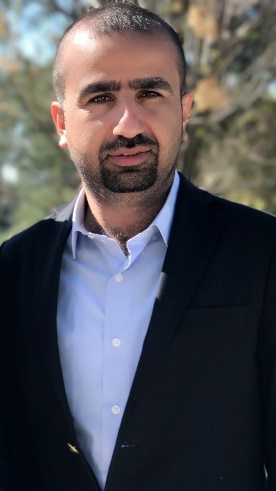 (B.V.M.&S & M.Sc. Micriobiology/Immunology)Duhok Avro CityDuhok, Kurdistan region- Iraq 42001Mobile: +9647504507414Email: farhadbuzo@uod.acPersonal Data: Surname: MikaeelForename: Farhad Father name: BuzoGender: Male Marital Status: Married Date and Place of Birth: 1 / 7 /1983, Aqra-DuhokNationality: Iraqi Academic Status: Lecturer, Ph.D student Address for Correspondence: Dept. of Pathology and Microbiology, College of Veterinary Medicine/UOD. 97 Ahmadi Khani Street, Duhok, Kurdistan region- Iraq 42001 E-mail: farhadbuzo@uod.ac Mobile Phone: korek: +964 (0)750 4507414                                    +964 (0)751 4507414Education and Qualifications:2001-2007, B.Sc. Joined College of veterinary medicine/UOD– Iraq.Securing a first rank of graduation at College level and initially employed as demonstrator in the Dept. of Microbiology and Pathology, at college of Vet. Medicine/ UoD 22.11.2007.November 2009, I joined a research program in microbiology/Immunology at college of Veterinary medicine /UoD which lead to the award of a M.Sc. in Immunology 2011.In January 2012, I worked as assistant lecture at department of Pathology and microbiology in Immunology till now.November 2015 registered for a Ph.D. degree in the Department of pathology and microbiology/UOD, till now I’m PhD student.Membership:Member of the Kurdistan Veterinarian Syndicate since 2007 (ID no. 469). Member of the Kurdistan teachers Union since 2015 (ID no. 08246).Staff of University of Duhok since 2007 (ID no. T1897).Personal qualifications:Language:English (Good)  Kurdish (Fluent-first language)  Arabic (Fluent) Persian (Fluent)Computer skills:Microsoft Office (Word, PowerPoint, Excel) PhotoshopProfessional Experience:Teaching undergraduate course in Immunology Practice (since 2012 till now/College of Vet. Medicine/UoD. Teaching undergraduate course in Immunology Theory (since 2018 till now/College of Vet. Medicine/UoD. Supervised undergraduate student’s seminar (2012- 2013).Qualification  Participated in First International Scientific Agricultural Conference in Kurdistan Faculty of Agriculture, University of Duhok (12-4-2012).  Participated in Technical workshop on Basic Molecular Technique, college of Veterinary Medicine, University of Duhok (17-20/5/2012), research centre.  Completed a course in Teaching of Methods for higher education from training and development centre, University of Duhok (February to April 2014)  Participated in the 1st International Veterinary Conference in Kurdistan, college of Veterinary Medicine, University of Duhok (14-15/5/2014).  Participated in the PCR workshop 10-11.5.2015 at college of Vet. Medicine, research centre.  Participated in 5th Mini poultry conference/veterinary Director 19.12.2017 at Rixos Duhok.  Participated on PCR essentials and Applications workshop 22.4.2018 at college of Vet. Medicine, Duhok Research Centre. ResearchesSeroprevalence of toxoplasmosis in aborted ewes by using different immunologic tests in Duhok governorate, Kurdistan region, IraqSero-prevalence of Chlamydophila abortus in goat farms in Duhok Province-IraqDiagnosis of Toxoplasmosis in Sheep Using Serological (Elisa) and Molecular Technique in Duhok Governorate-Kurdistan RegionOccurrence of Anti-Toxoplasma gondii Antibodies in Bovine and Ovine Meat Juice Slaughtered In Duhok Abattoir, Kurdistan Region-IraqSeroprevalence and Molecular detection of Toxoplasma gondii among Sheep and Horses in Duhok Province/ IraqMolecular and Seroprevalence of Toxoplasmosis in Free Range Local Chickens in Duhok Province, IraqSeroprevalence and Molecular Detection of Toxoplasma gondii among Women in Duhok Province/ IraqReferences: Assistant Prof. Dr. Lokman T. OmerDean of College of Veterinary MedicineDepartment of Microbiology and PathologyUoDEmail: lukman_ommer@yahoo.comMob. : +964 750 4504789Professor Dr. Adel Talib Mohammed Al-SaeedCollege of Medicine / University of Duhok-Iraq Department of MicrobiologyE-mail: adelalsaeed@uod.acUoDMobile phone: 00964 750 4501898